Worktribe Enhancement Suggestion Form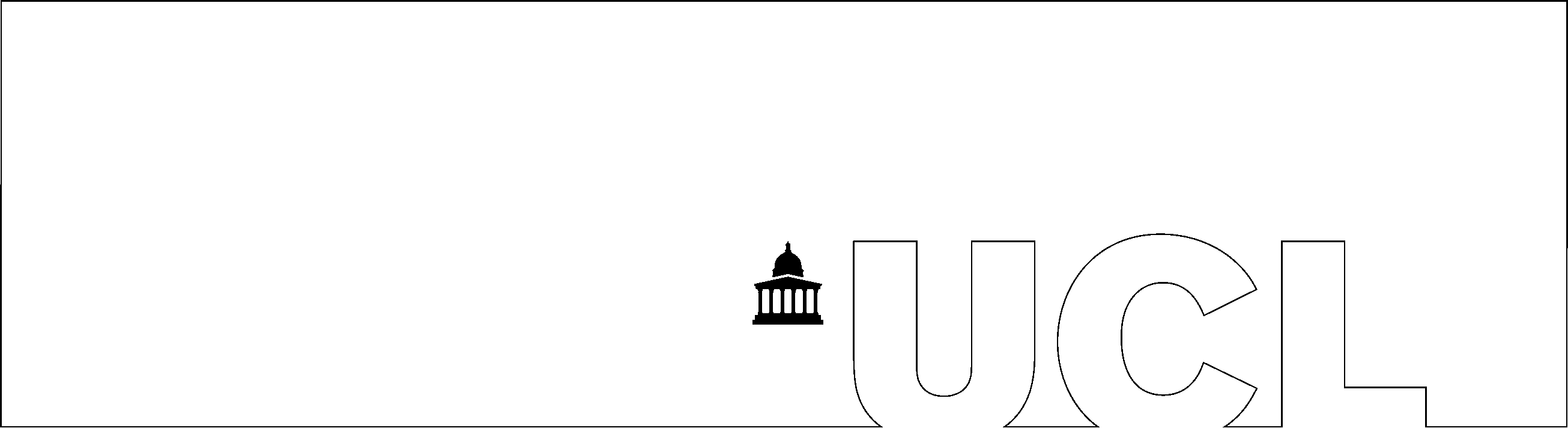 Please email the completed form to rs.worktribesupport@ucl.ac.uk Name:Job Role: UCL Department:Worktribe Module to be enhanced:(Pre-Award/Post Award/Contracts)Suggested Enhancement: (please explain where the enhancement would be in the system and how you expect the new functionality would work)What would be the benefit of this enhancement?Which role holders would benefit from this enhancement?